ถึง  สำนักงานส่งเสริมการปกครองท้องถิ่นจังหวัด ทุกจังหวัด	 	ด้วยกรมส่งเสริมการปกครองท้องถิ่นได้รับแจ้งจากสำนักงานคณะกรรมการคุ้มครองผู้บริโภคว่า นายเทวัญ ลิปตพัลลภ รัฐมนตรีประจำสำนักนายกรัฐมนตรี ในฐานะประธานกรรมการคุ้มครองผู้บริโภคเป็นประธานการประชุมคณะกรรมการคุ้มครองผู้บริโภค (คคบ.) ครั้งที่ 4/2562 โดยมีประเด็น
ที่น่าสนใจ ได้แก่ รายงานผลการขับเคลื่อนแผนยุทธศาสตร์การคุ้มครองผู้บริโภคแห่งชาติ ฉบับที่ 1 
(พ.ศ. 2560 - 2564) ประจำปีงบประมาณ พ.ศ. 2561 การพิจารณา (ร่าง)ระเบียบคณะกรรมการคุ้มครองผู้บริโภคว่าด้วยการปฏิบัติราชการเพื่อประชาชนของคณะอนุกรรมการคุ้มครองผู้บริโภคระหว่างหน่วยงาน และการพัฒนาเครือข่ายการคุ้มครองผู้บริโภค 		กรมส่งเสริมการปกครองท้องถิ่น จึงขอ ความร่วมมือจังหวัดประชาสัมพันธ์ให้
องค์กรปกครองส่วนท้องถิ่นทราบ โดยสามารถเข้าถึงข้อมูลได้ทางเว็บไซด์ประชาสัมพันธ์ www.ocpb.go.th หากมีข้อสงสัยสามารถติดต่อสอบถามข้อมูลได้ที่ กองเผยแพร่และประชาสัมพันธ์ (นางสาวรัษฎาภัณฑ์) โทรศัพท์หมายเลข 0 2141 9772 3 รายละเอียดปรากฏตาม QR Code ท้ายหนังสือนี้	จึงเรียนมาเพื่อโปรดพิจารณา 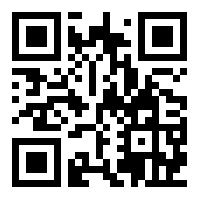  https://qrgo.page.link/QVArh ที่ มท ๐๘๑9.2/ว4601	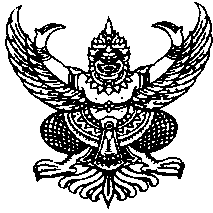 